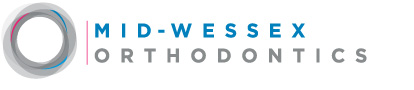 MID-WESSEX ORTHODONTICS OPG REFERRAL FORMReffering dentists, please complete this form and email back to us at reception@midwessexortho.co.uk thank you!REFERRING DENTIST: DATE:FULL PATIENT NAME:PATIENT DATE OF BIRTH:PATIENT ADDRESS:PATIENT DATE OF BIRTH:OPG REQUEST:REASON FOR REFERRAL: